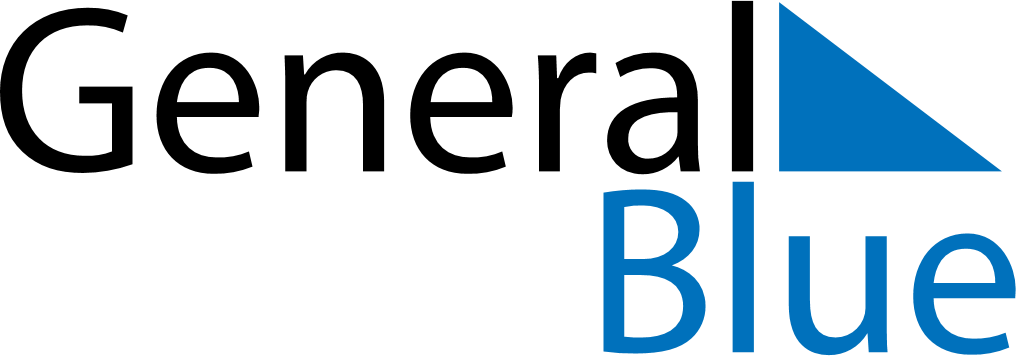 March 2022March 2022March 2022AngolaAngolaMondayTuesdayWednesdayThursdayFridaySaturdaySunday123456Shrove Tuesday78910111213International Woman’s Day141516171819202122232425262728293031